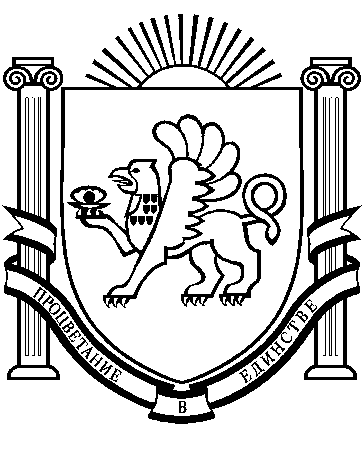 РЕСПУБЛИКА    КРЫМ                                                                                  РАЗДОЛЬНЕНСКИЙ    РАЙОН                                                                                              БОТАНИЧЕСКИЙ   СЕЛЬСКИЙ    СОВЕТ5-я сессия  II-го созываРЕШЕНИЕ12 декабря                                     с. Ботаническое				   № 38		                      ."О внесении изменений в Устав муниципального образования Ботаническое сельское поселение Раздольненского района Республики Крым"На основании Федерального закона от 6 октября 2003 года №131-ФЗ "Об общих принципах организации местного самоуправления в Российской Федерации", руководствуясь Уставом  Ботанического сельского поселения Раздольненского района Республики Крым, Ботанический сельский советРЕШИЛ:1. Внести в Устав Ботанического сельского поселения Раздольненского района Республики Крым, принятый решением Ботанического сельского совета от 10.11.2014 г. № 1,следующие изменения:1.1. Часть 6 статьи 34 дополнить словами ", если иное не предусмотрено Федеральным законом от 6 октября 2003 года №131-ФЗ "Об общих принципах организации местного самоуправления в Российской Федерации".".1.2. Часть 5 статьи 44 изложить в следующей редакции:"5. Проверка достоверности и полноты сведений о доходах, расходах, об имуществе и обязательствах имущественного характера, представляемых в соответствии с федеральным законодательством о противодействии коррупции депутатом, членом выборного органа местного самоуправления, выборным должностным лицом местного самоуправления, проводится по решению Главы Республики Крым в порядке, установленном законом Республики Крым.При выявлении в результате проверки, проведенной в соответствии с абзацем первым настоящей части, фактов несоблюдения ограничений, запретов, неисполнения обязанностей, которые установлены Федеральным законом от 25 декабря 2008 года N 273-ФЗ "О противодействии коррупции", Федеральным законом от 3 декабря 2012 года N 230-ФЗ "О контроле за соответствием расходов лиц, замещающих государственные должности, и иных лиц их доходам", Федеральным законом от 7 мая 2013 года N 79-ФЗ "О запрете отдельным категориям лиц открывать и иметь счета (вклады), хранить наличные денежные средства и ценности в иностранных банках, расположенных за пределами территории Российской Федерации, владеть и (или) пользоваться иностранными финансовыми инструментами", Глава Республики Крым обращается с заявлением о досрочном прекращении полномочий депутата, члена выборного органа местного самоуправления, выборного должностного лица местного самоуправления или применении в отношении указанных лиц иной меры ответственности в орган местного самоуправления, уполномоченный принимать соответствующее решение, или в суд.К депутату, члену выборного органа местного самоуправления, выборному должностному лицу местного самоуправления, представившим недостоверные или неполные сведения о своих доходах, расходах, об имуществе и обязательствах имущественного характера, а также сведения о доходах, расходах, об имуществе и обязательствах имущественного характера своих супруги (супруга) и несовершеннолетних детей, если искажение этих сведений является несущественным, могут быть применены следующие меры ответственности:1) предупреждение;2) освобождение депутата, члена выборного органа местного самоуправления от должности в представительном органе муниципального образования, выборном органе местного самоуправления с лишением права занимать должности в представительном органе муниципального образования, выборном органе местного самоуправления до прекращения срока его полномочий;3) освобождение от осуществления полномочий на постоянной основе с лишением права осуществлять полномочия на постоянной основе до прекращения срока его полномочий;4) запрет занимать должности в представительном органе муниципального образования, выборном органе местного самоуправления до прекращения срока его полномочий;5) запрет исполнять полномочия на постоянной основе до прекращения срока его полномочий.Порядок принятия решения о применении к депутату, члену выборного органа местного самоуправления, выборному должностному лицу местного самоуправления мер ответственности, указанных в абзаце 3 настоящей части, определяется муниципальным правовым актом в соответствии с законом субъекта Российской Федерации.Сведения о доходах, расходах, об имуществе и обязательствах имущественного характера, представленные лицами, замещающими муниципальные должности, размещаются на официальных сайтах органов местного самоуправления в информационно-телекоммуникационной сети Интернет и (или) предоставляются для опубликования средствам массовой информации в порядке, определяемом муниципальными правовыми актами.".1.3. Часть 5 статьи 47 изложить в новой редакции:  «Глава Поселения должен соблюдать ограничения, запреты, исполнять обязанности, которые установлены Федеральным законом от 25 декабря 2008 года N 273-ФЗ "О противодействии коррупции", Федеральным законом от 3 декабря 2012 года N 230-ФЗ "О контроле за соответствием расходов лиц, замещающих государственные должности, и иных лиц их доходам", Федеральным законом от 7 мая 2013 года N 79-ФЗ "О запрете отдельным категориям лиц открывать и иметь счета (вклады), хранить наличные денежные средства и ценности в иностранных банках, расположенных за пределами территории Российской Федерации, владеть и (или) пользоваться иностранными финансовыми инструментами".1.4. Часть 7 статьи 49 дополнить словами", если иное не предусмотрено Федеральным законом от 6 октября 2003 года №131-ФЗ "Об общих принципах организации местного самоуправления в Российской Федерации".".1.5.  Абзац 2 части 9 статьи 72 признать утратившим силу.1.6. Часть 9 статьи 72 дополнить абзацами следующего содержания:- размещения в сетевом издании - портал Минюста России «Нормативные правовые акты в Российской Федерации» (http://pravo-minjust.ru, http://право-минюст.рф, регистрация в качестве сетевого издания Эл № ФС77-72471 от 05.03.2018);- размещения текста правового акта или проекта правового акта на официальном сайте Администрации Поселения (http://admbotanika.ru)1.7. Часть 10 статьи 72 слова  «дата выхода печатного средства массовой информации либо» исключить.1.8. Статью 77 дополнить частью 2.1 в следующей редакции:"2.1. Контроль за деятельностью муниципального унитарного предприятия осуществляется органом местного самоуправления Поселения, осуществляющим полномочия собственника, и другими уполномоченными органами.".2. Направить настоящее решение на государственную регистрацию, после которой оно подлежит официальному опубликованию (обнародованию).3. Настоящее решение вступает в силу после официального обнародования.Председатель Ботанического сельскогосовета- глава администрации Ботанического сельского поселения                                 М.А.Власевская